“This is the site for learning about democracy.”—Zoe Weil, author of Most Good, Least Harm, president of the Institute for Humane Education.“... a huge contribution to the democracy cause.”—John M. Richardson Jr., former chairman of the National Endowment for Democracy.“Congratulations on a brilliant piece of work.”—Robert Fuller, former president of Oberlin College author of Somebodies and Nobodies and All Rise.The primer, games and pictures let youRead, Touch and See HowThe best types of voting are quick and easy, 
centered and stable, yet inclusive and fair.
 They help groups, from classrooms to countries. One tool compares the votes for several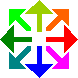 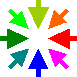 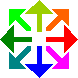 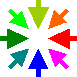 versions of a policy. Two tools give	fair shares of seats or $pending.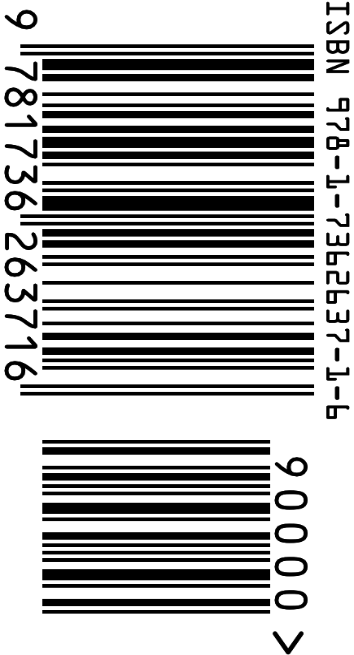 Share this colorful 
booklet with friends. 
Grow support in your 
school, club or town.
Enjoy better relations, 
politics and policies.            ACCURATE  DEMOCRACY          Accurate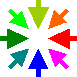 Democracy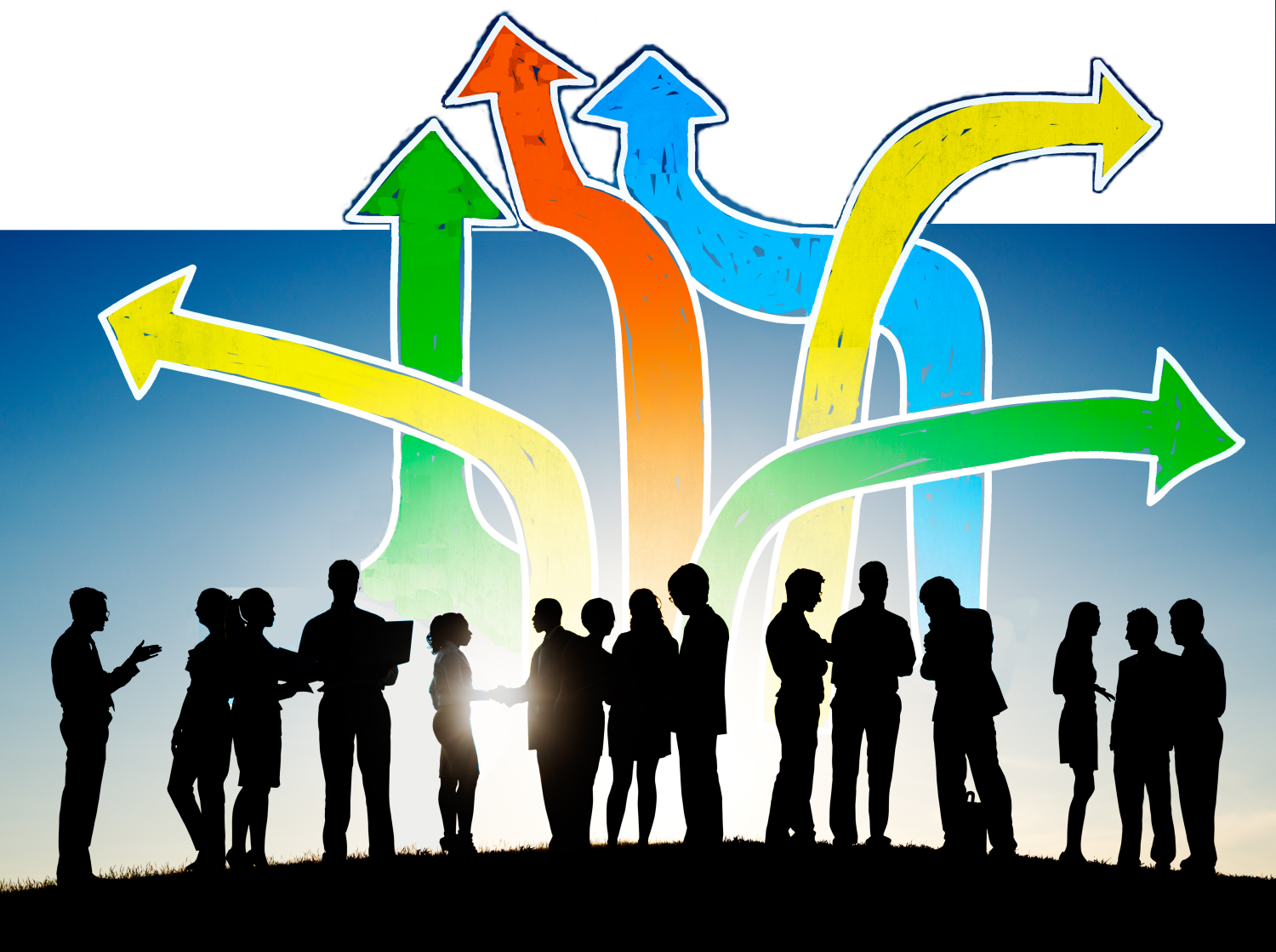 4 Great Tools in Color“This is the site for learning about democracy.”—Zoe Weil, author of Most Good, Least Harm, president of the Institute for Humane Education.“... a huge contribution to the democracy cause.”—John M. Richardson Jr., former chairman of the National Endowment for Democracy.“Congratulations on a brilliant piece of work.”—Robert Fuller, former president of Oberlin College author of Somebodies and Nobodies and All Rise.The primer, games and pictures let youRead, Touch and See HowThe best types of voting are quick and easy, 
centered and stable, yet inclusive and fair.
 They help groups, from classrooms to countries. One tool compares the votes for several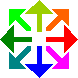 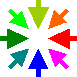 versions of a policy. Two tools give	fair shares of seats or $pending.Share this colorful 
booklet with friends. 
Grow support in your 
school, club or town.
Enjoy better relations, 
politics and policies.            ACCURATE  DEMOCRACY          Accurate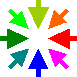 Democracy4 Great Tools in ColorSome Users and Endorsers1. Ranked Choice Voting, RCV, elects leaders in more and more places: New York City and San Fransico, Alaska and Maine; plus colleges such as Duke, Harvard, Princeton, Rice, Stanford, Tufts, MIT, Cal Tech, Carlton, Clark, GWU, Reed, UCSC, Vassar, the Universities of Auburn, Houston,  
CA, IA, IL, MA, MI, MN, NC, OK, TX, VA, WA and WY.2. Multi-winner PRCV elects whole councils at Cambridge Mass, Portland Maine and Portland Oregon; plus colleges such as Carnegie Mellon, Clark, MIT, Oberlin, UC Cal, UC Davis, UCLA, UCSB,  UT Austin, and Vassar.  
For decades, Australian and Irish voters have used 
Ranked Choice Voting in local and national elections.       Many groups endorse Ranked Choice Voting.   Organizations: Oscars, Church of England, Common Cause Sierra Club, UUA, American Academy of Arts & Sciences,Leagues of Women Voters: AZ, CA, FL, ME, MA, MN, NC, OR, SC, VT, WA, and moreNational Newspapers Editorials: New York Times, USA Today, Washington Post; Local Papers: Portland Press Herald, Las Cruces Sun News, and many moreJournalists: David Brooks, Hendrik Hertzberg, and moreCelebrities: Jennifer Lawrence, Krist Novoselic, and moreUS Senators: John McCain, Bernie Sanders, Obama, moreUS Reps: Keith Ellison, Jamie Raskin, Don Beyer, moreParties: Democrats of CA, CO, ME and MA; Green Party, Libertarian Party; Republicans of Alaska, UT, VA, more.   fairvote.org/our-reforms/ranked-choice-voting-information/ | |      |About UsAbout   	info@fairvote.org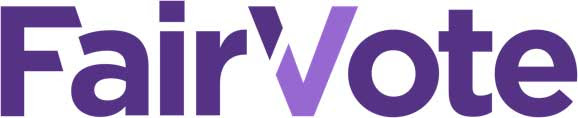 FairVote is a nonpartisan champion of electoral reforms that give voters greater choice, a stronger voice, and a representative democracy that works for all Americans.FairVote has a proven record since 1992 as a trailblazer that advances and wins electoral reforms at local, state, and national levels through strategic research, communications and collaboration.  Today it is the driving force behind advancing ranked choice voting and fair representation in multi-winner legislative districts that will open up our elections to better choices, fairer representation, and more 
civil campaigns for better government.About My Work	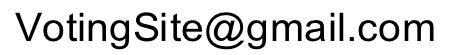 In 1990, John R. Chamberlin, and Samuel Merrill III encouraged me to use their statistical research, noted on page 63, to support a hybrid Condorcet-RCV tally (see page 30).  
In the 1990s, I created PoliticalSim™ and SimElection™. 
They compared 30 single- and multi-winner tallies from around the world and were used in a few universities (see pages 48-56).  
Pages 48-56 show basic maps from the simulation games.  My sim research led to Democracy Evolves11 in 1997. Then I helped FairVote as a webmaster and librarian.  
For many years, I’ve advised some groups developing 
refining the use of successfully tested Fair Share Voting (see pages 24, 43 and 46).  This booklet summarizes Accurate Democracy.com.12My goals are better group-decision results (page 61), via systemic changes (e.g. pages 34 and 58), by means of better tools between people (e.g. pages 24, 27, 33 to 35) 
giving better incentives to voters and leaders.Some Users and Endorsers1. Ranked Choice Voting, RCV, elects leaders in more and more places: New York City and San Fransico, Alaska and Maine; plus colleges such as Duke, Harvard, Princeton, Rice, Stanford, Tufts, MIT, Cal Tech, Carlton, Clark, GWU, Reed, UCSC, Vassar, the Universities of Auburn, Houston,  
CA, IA, IL, MA, MI, MN, NC, OK, TX, VA, WA and WY.2. Multi-winner PRCV elects whole councils at Cambridge Mass, Portland Maine and Portland Oregon; plus colleges such as Carnegie Mellon, Clark, MIT, Oberlin, UC Cal, UC Davis, UCLA, UCSB,  UT Austin, and Vassar.  
For decades, Australian and Irish voters have used 
Ranked Choice Voting in local and national elections.       Many groups endorse Ranked Choice Voting.   Organizations: Oscars, Church of England, Common Cause Sierra Club, UUA, American Academy of Arts & Sciences,Leagues of Women Voters: AZ, CA, FL, ME, MA, MN, NC, OR, SC, VT, WA, and moreNational Newspapers Editorials: New York Times, USA Today, Washington Post; Local Papers: Portland Press Herald, Las Cruces Sun News, and many moreJournalists: David Brooks, Hendrik Hertzberg, and moreCelebrities: Jennifer Lawrence, Krist Novoselic, and moreUS Senators: John McCain, Bernie Sanders, Obama, moreUS Reps: Keith Ellison, Jamie Raskin, Don Beyer, moreParties: Democrats of CA, CO, ME and MA; Green Party, Libertarian Party; Republicans of Alaska, UT, VA, more.   fairvote.org/our-reforms/ranked-choice-voting-information/ About UsAbout   	info@fairvote.orgFairVote is a nonpartisan champion of electoral reforms that give voters greater choice, a stronger voice, and a representative democracy that works for all Americans.FairVote has a proven record since 1992 as a trailblazer that advances and wins electoral reforms at local, state, and national levels through strategic research, communications and collaboration.  Today it is the driving force behind advancing ranked choice voting and fair representation in multi-winner legislative districts that will open up our elections to better choices, fairer representation, and more 
civil campaigns for better government.About My Work	In 1990, John R. Chamberlin, and Samuel Merrill III encouraged me to use their statistical research, noted on page 63, to support a hybrid Condorcet-RCV tally (see page 30).  
In the 1990s, I created PoliticalSim™ and SimElection™. 
They compared 30 single- and multi-winner tallies from around the world and were used in a few universities (see pages 48-56).  
Pages 48-56 show basic maps from the simulation games.  My sim research led to Democracy Evolves11 in 1997. Then I helped FairVote as a webmaster and librarian.  
For many years, I’ve advised some groups developing 
refining the use of successfully tested Fair Share Voting (see pages 24, 43 and 46).  This booklet summarizes Accurate Democracy.com.12My goals are better group-decision results (page 61), via systemic changes (e.g. pages 34 and 58), by means of better tools between people (e.g. pages 24, 27, 33 to 35) 
giving better incentives to voters and leaders.